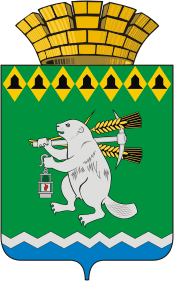 Дума Артемовского городского округаVI созыв57  заседание (внеочередное)    РЕШЕНИЕот 10 октября 2019 года 					№ 603Об  увеличении (индексации) должностных окладов муниципальных служащих Артемовского городского округа	Рассмотрев проект решения Думы Артемовского городского округа «Об увеличении (индексации) должностных окладов муниципальных служащих Артемовского городского округа», разработанный депутатами Думы Артемовского городского округа Арсеновым В.С., Трофимовым К.М., в соответствии со статьями 3, 22 Федерального закона от 02.03.2007 № 25-ФЗ «О муниципальной службе в Российской Федерации», статьями 130, 134 Трудового кодекса Российской Федерации, статьей 14 Закона Свердловской области от 29.10.2007 № 136-ОЗ «Об особенностях муниципальной службы на территории Свердловской области», руководствуясь статьями 23, 48 Устава Артемовского городского округа, Дума Артемовского городского округаРЕШИЛА:	1. Увеличить (индексировать) с 1 октября 2019 года в 1,043 раза должностные оклады муниципальных служащих Артемовского городского округа, установленные решением Думы Артемовского городского округа от 24.04.2008 № 330 «Об оплате труда муниципальных служащих Артемовского городского округа» в соответствии с Приложениями 2, 3, 4, 5 (с изменениями и дополнениями, внесенными решениями Думы Артемовского городского округа от 28.10.2010 № 959, от 23.12.2010 № 1008, от 30.06.2011 № 1134, от 22.11.2011 № 1218, от 21.02.2012 № 28, от 25.10.2012 № 162, от 29.08.2013 № 334, от 26.12.2013 № 416, от 26.01.2017 № 83, от 15.02.2018 № 314, от 29.03.2018 № 333, от 27.09.2018 № 411).	2. Внести изменения в Положение об оплате труда муниципальных служащих Артемовского городского округа, принятое решением Думы Артемовского городского округа от 24.04.2008 № 330 (с изменениями и дополнениями) (далее – Положение):          абзац шестой подпункта 1.1 пункта 7 Положения изложить в следующей редакции:	«Ежемесячная надбавка к должностным окладам за классный чин муниципальных служащих устанавливается в следующих размерах:		3. Настоящее решение вступает в силу со дня официального опубликования и распространяется на правоотношения, возникшие с 1 октября 2019 года. 	4. Настоящее решение опубликовать в газете «Артемовский рабочий» и разместить на официальном сайте Думы Артемовского городского округа в информационно - телекоммуникационной сети «Интернет».5. Контроль за исполнением настоящего решения возложить на постоянную комиссию по экономическим вопросам, бюджету и налогам (Соловьев А.Ю.).Категория должностей муниципальной службыКлассный чин муниципального служащегоРазмер ежемесячной надбавки к должностному окладу(в рублях)ВысшиеДействительный муниципальный советник 1-го класса2 045ВысшиеДействительный муниципальный советник 2-го класса1 909ВысшиеДействительный муниципальный советник 3-го класса1 773ГлавныеМуниципальный советник 1-го класса1 704ГлавныеМуниципальный советник 2-го класса1 569ГлавныеМуниципальный советник 3-го класса1 433ВедущиеСоветник муниципальной службы 1-го класса1 365ВедущиеСоветник муниципальной службы 2-го класса1 228ВедущиеСоветник муниципальной службы 3-го класса1 091СтаршиеРеферент муниципальной службы 1-го класса1 023СтаршиеРеферент муниципальной службы 2-го класса887СтаршиеРеферент муниципальной службы 3-го класса752МладшиеСекретарь муниципальной службы 1-го класса685МладшиеСекретарь муниципальной службы 2-го класса616МладшиеСекретарь муниципальной службы 3-го класса548Председатель ДумыАртемовского городского округа					                                      К.М. ТрофимовГлаваАртемовского городского округа                                    А.В. Самочернов